08 kwietnia 2020 r. – środa ( 25)Witajcie Uczniowie, dzień dobry Rodzice!Dzisiaj spotykamy się ostatni raz przed świętami. Od jutra do przyszłego wtorku trwać będzie świąteczna przerwa w nauce. Spędź ten czas z najbliższymi i odpoczywaj.Dzisiaj przygotowałam dla Ciebie ciekawostki i zadania ZADANIE 1: Obejrzyj filmiki opowiadające o tradycjach i zwyczajach świątecznych w Polsce.Jako pierwszą, obejrzyj poniższą prezentację. 
Aby spokojnie przeczytać treść, na każdym obrazku wciśnij przycisk PAUZA. 
Przeczytaj sam lub z pomocą rodzica.https://www.youtube.com/watch?v=1d4n91nkNl4 A teraz obejrzyj i posłuchaj, dlaczego głównym atrybutem tych świąt jest JAJKO.https://www.youtube.com/watch?v=JWsc1FZ7sKw&feature=youtu.be Poniżej zamieszczam wybrane dla Ciebie zadania logiczne i łamigłówki o tematyce świątecznej. Jeśli masz taką możliwość to wydrukuj je. Jeśli nie, wykonaj zadanie 2 patrząc na ekran, a zadanie 3 przerysuj na kartkę. Na osobnej kartce spróbuj też wykonać zadanie 4 i 5. Zadanie 2: WIELKANOCNA WYKREŚLANKA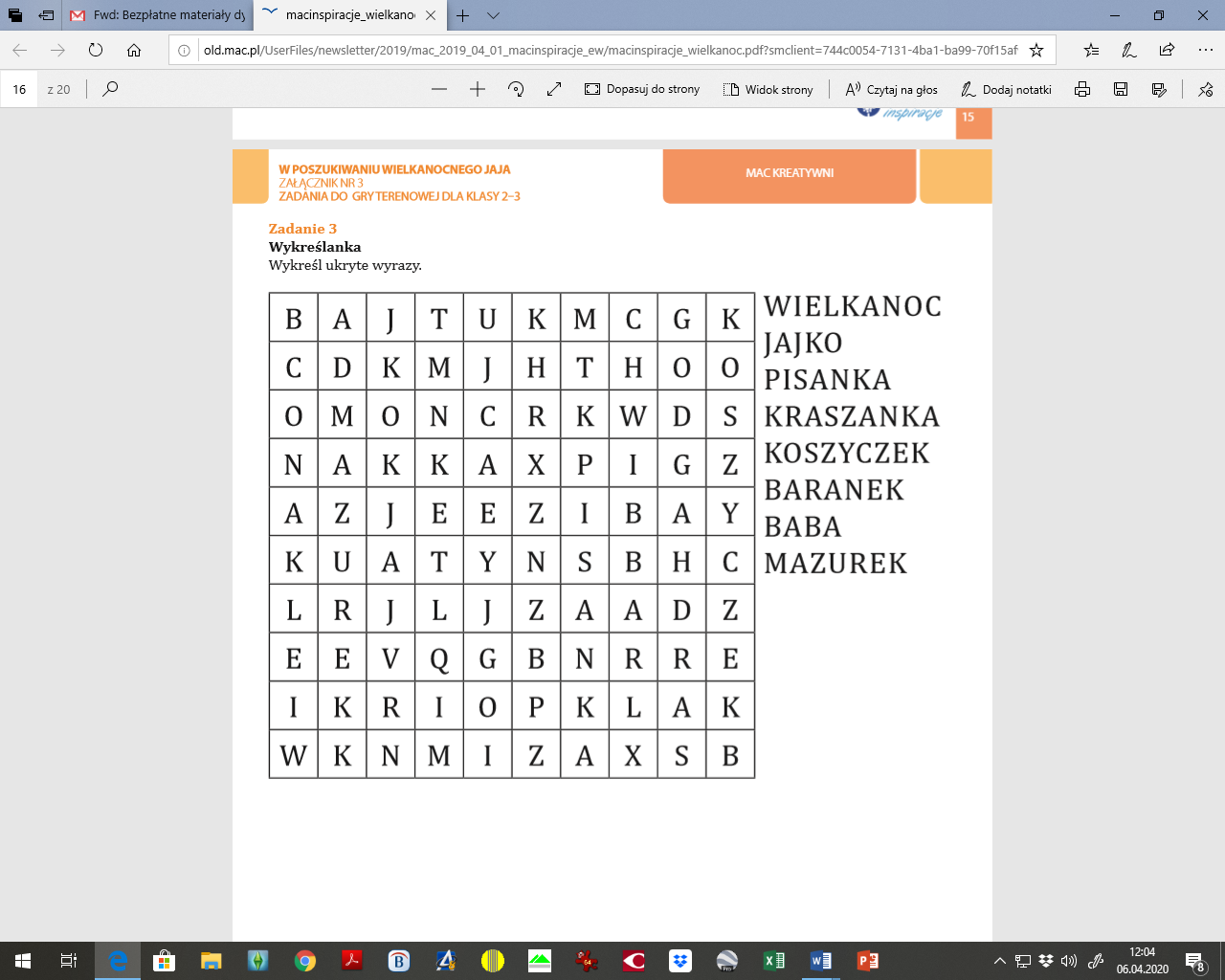 Zadanie 3: WIELKANOCNE SUDOKU: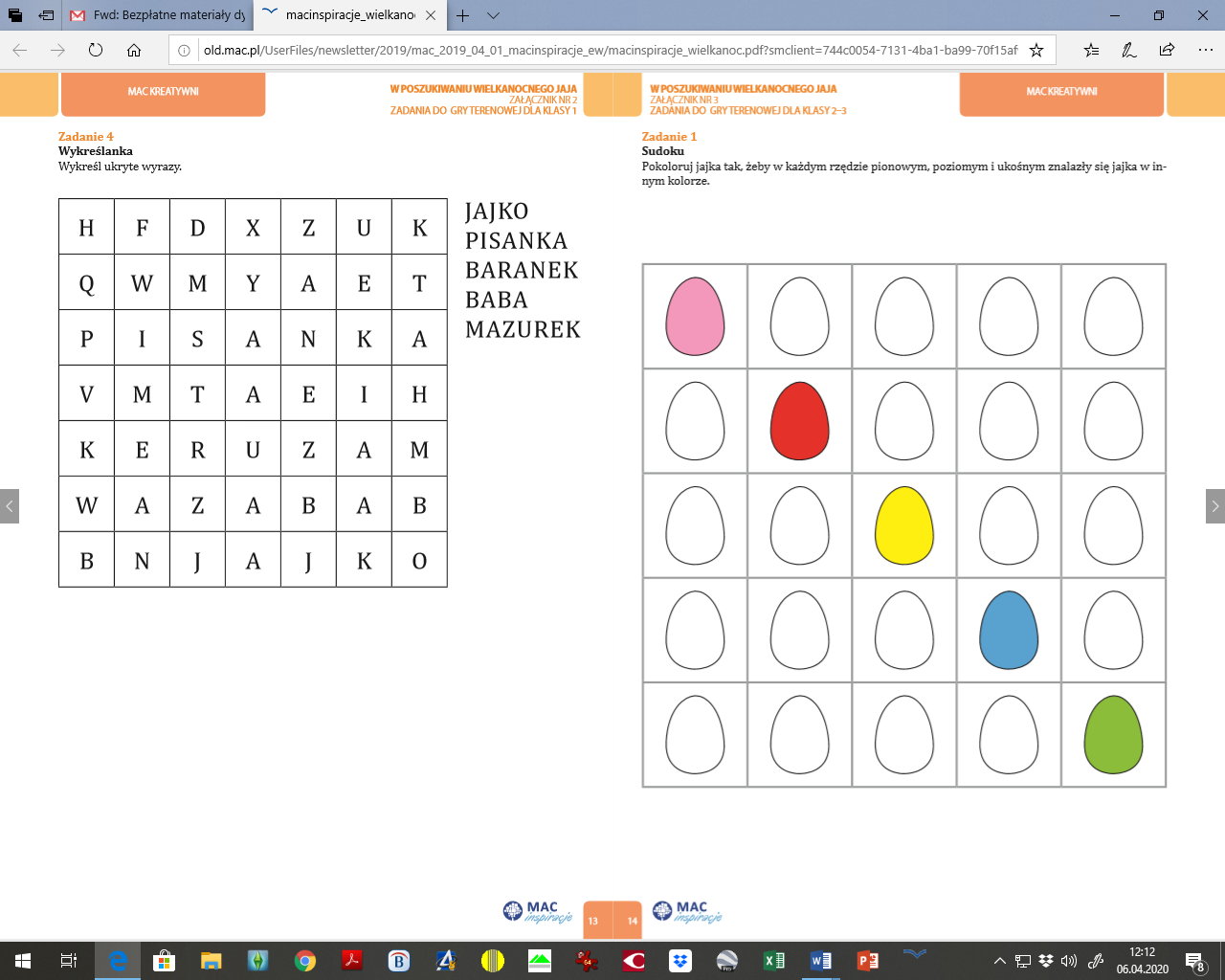 ZADANIE 4: ZAKODOWANY OBRAZEKOdkoduj obraz. Pokoloruj podane pola wg ustalonych kolorów. Dorysuj symetrycznie drugą część obrazka.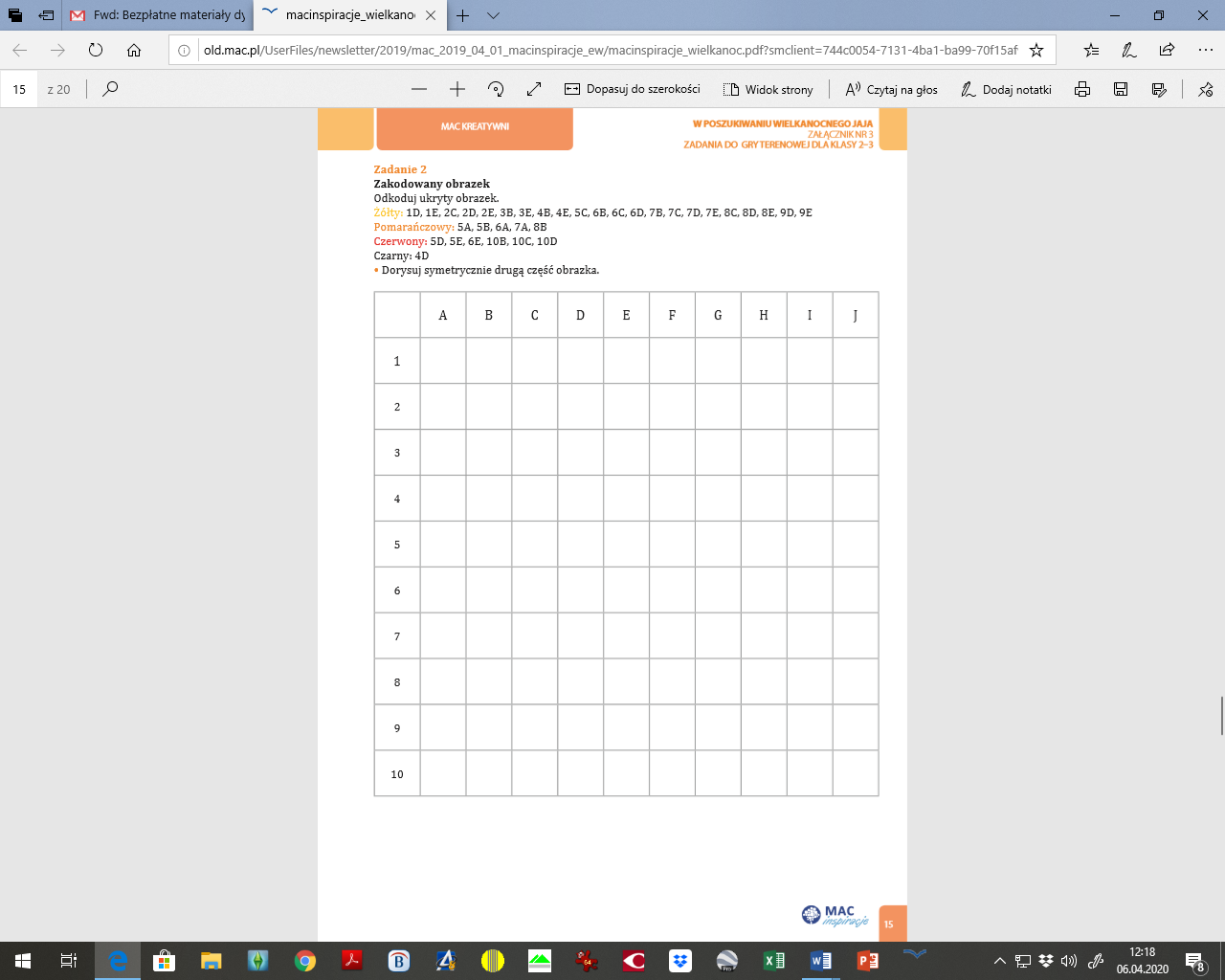 ZADANIE 5: POKOLORUJ PISANKĘ WEDŁUG WŁASNEGO POMYSŁU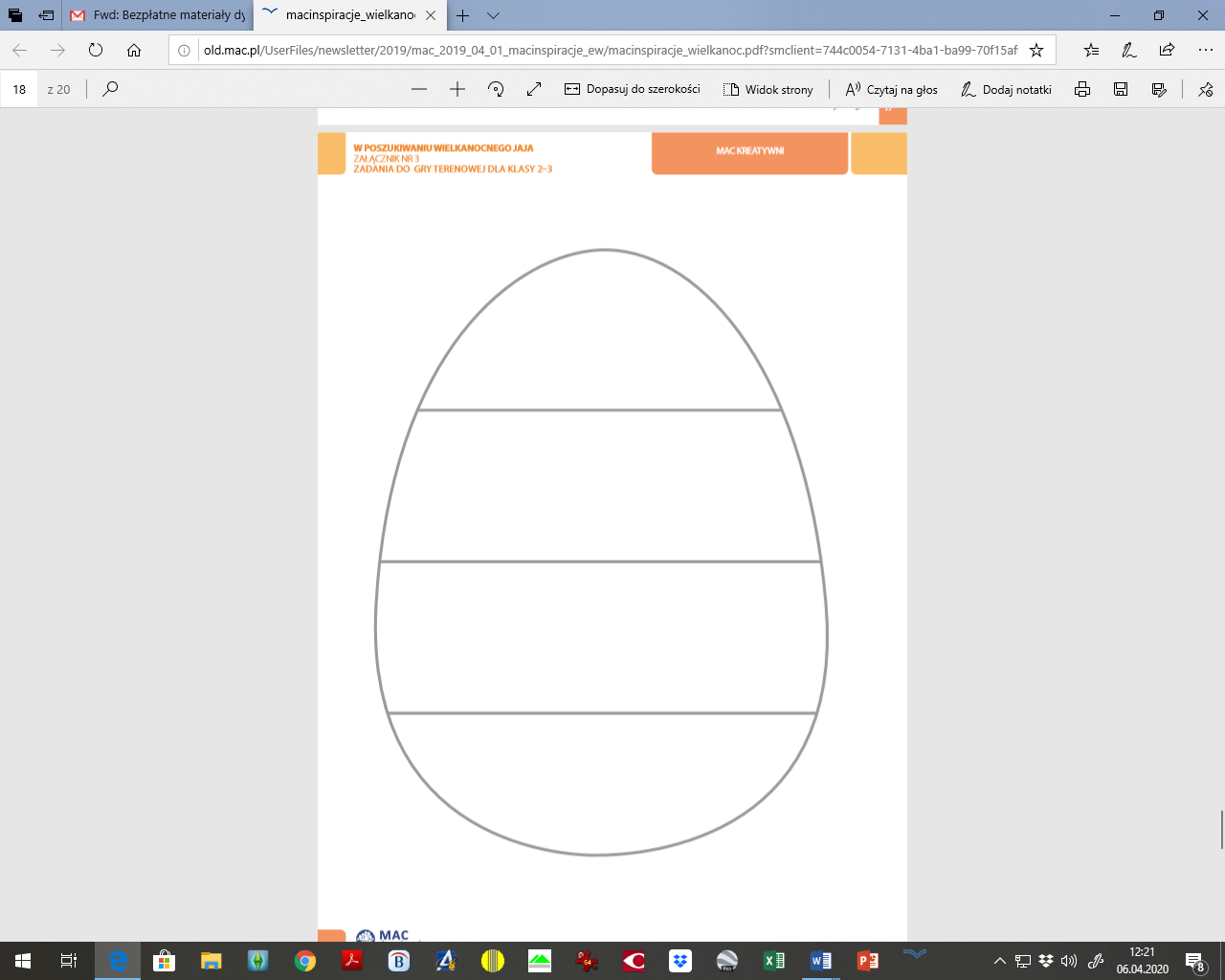 Pan od szachów- Pan Józef  Malak ma dla Ciebie zadania.Witam. Otwórz stronę -szachydzieciom.pl Wybierz -zadania szachowe Wybierz -Mat w 1 ruchu lekcja nr 1 -zadania 1-8 Samotna wieżaMożna stronę otworzyć bezpośrednio:  https://szachydzieciom.pl/?page_id=58230 ( nie ma potrzeby logowania). Dla chętnych 
 Praca plastyczno- techniczna: Baranek wielkanocnyhttps://czasdzieci.pl/inspiracje/id,14977960.htmlDla tych uczniów, którzy proszą o jeszcze więcej zadańPropozycja rekomendowana przez waszą koleżankę - Martę i jej mamę:
Polecamy książkę "Bałtyckie zwierzaki" z zabawnymi wierszykami pani Patrycji Wojtkowiak-Skóry, przepięknie zilustrowanymi przez Olgę Demidovą. Z tego tekstu można stworzyć wspaniałe rymowane zagadki. I zabawną stronę:  https://www.balticarium.com/zwierzeta  . Bardzo Paniom dziękujemy .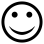                                                                                                  Miłej zabawy życzę!Drodzy Uczniowie, szanowni Rodzice!Najserdeczniejsze życzenia zdrowych,
radosnych i spokojnych Świąt Wielkiej Nocy,
smacznego jajka, mokrego dyngusa,
a także odpoczynku w rodzinnym gronie.
Niech każdy z nas wykorzysta ten okres czasu jak najlepiej.Wychowawczyni Dorota Świtecka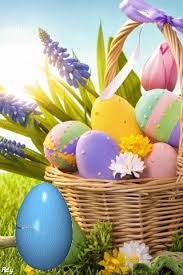 